Об итогах проведения районного конкурсадетской фотографии «Юность России».В целях совершенствования и развития детского фототворчества, повышения уровня  мастерства в области фотоискусства, развития межкультурного диалога у детей, подростков и  молодёжи, в соответствии с утверждённым начальником отдела образования Положением с  01.12.2022г. по 10.01.2023г проводился районный конкурс детской фотографии «Юность России».На конкурс были представлены около 200 работ из 11 ОУ города и района (СОШ № 1, 4, 10, с.Синявка, с.В.Телелюй, с.Фащёвка, с.Бутырки, д.Кубань, с.Петровка, НОШ № 7, ЦРТДЮ).Согласно Положению о конкурсе все работы оценивались в следующих номинациях: «Портрет», «Пейзаж», «Анималистика», «Мобильное фото», «Репортаж», «Серия», «Эксперимент». 40  работ были направлены на аналогичный областной конкурс.На основании решения оргкомитета ПРИКАЗЫВАЮ:     1. За высокое качество и профессиональное выполнение работ признать победителями и наградить почётными грамотами отдела образования  администрации Грязинского муниципального района следующих обучающихся:  Возрастная группа 7-13 лет:В номинации «Пейзаж»1 место – Голубых Вероника, обучающаяся МБОУ НОШ № 7, рук.Верёвкина Л.В. 1 место – Опритова Альвина, обучающаяся МБОУ СОШ № 4, рук.Черенкова Н.А.1 место – Евдокимова Дарья, обучающаяся МБУ ДО ЦРТДЮ, рук.Колесова И.В. 2 место – Селивёрстов Артём, обучающийся МБУ ДО ЦРТДЮ, рук.Иванова С.В.3 место – Ширков Антон, обучающийся МБОУ НОШ № 7, рук.Скворцова М.Ю.3 место – Колдурмиди Богдан, обучающийся МБОУ СОШ № 1, рук.Болдырева Н.А.В номинации «Анималистика»1 место – Румянцев Ярослав, обучающийся МБОУ СОШ №4, рук.Шашков В.А.1 место – Колисниченко Владислав, обучающийся МБОУ СОШ №1, рук.Терпугова С.В.2 место – Ливенцева Василиса, обучающаяся МБОУ СОШ №4, рук.Горяинова И.А.2 место – Черкасова Алёна, обучающаяся МБОУ СОШ с.Синявка, рук.Плотникова О.С.3 место – Морхов Григорий, обучающийся МБОУ СОШ №1, рук.Чапурина М.Г.В номинации «Портрет»1 место – Солодков Кирилл, обучающийся МБУ ДО ЦРТДЮ, рук.Шашков В.А.2 место – Суворов Константин, обучающийся МБОУ СОШ.с.Фащёвка, рук.Басинских Л.А.3 место – Мананников Матвей, обучающийся МБОУ СОШ с.Бутырки, рук.Кабанова Г.И.В номинации «Серия» 1 место – Голубых Александра, обучающаяся МБОУ СОШ д.Кубань, рук.Путинцева Е.Ю.1 место – Чередниченко Анастасия, обучающаяся МБОУ СОШ с.Фащёвка, рук.Куракина О.А2 место – Малахова Василиса, обучающаяся МБОУ СОШ с.Петровка, рук. Косых Н.Б.2 место – Семенова Ангелина, обучающаяся МБУ ДО ЦРТДЮ, рук.Иванова С.В.3 место – Мананников Матвей, обучающийся МБОУ СОШ с.Бутырки, рук.Кабанова Г.И.3 место – Чистяков Максим, обучающийся МБОУ НОШ № 7, рук.Астанина Е.Н.В номинации «Репортаж»1 место – Костюкова Ксения, обучающаяся МБОУ СОШ с.Синявка, рук.Плотникова О.С.2 место – Франк Дарья, обучающаяся МБОУ СОШ с.Фащёвка, рук.Басинских Л.А.3 место – Ященко Екатерина, обучающаяся МБОУ СОШ д.Кубань, рук.Калинина Л.В. В номинации «Мобильное фото»1 место – Сергеева Яна, обучающаяся МБОУ НОШ № 7, рук.Верёвкина Л.В.1 место – Пузырёв Иван, обучающийся МБУ ДО ЦРТДЮ, рук.Мишанина Н.С.2 место – Шмакова Полина, обучающаяся МБОУ СОШ с.Фащёвка, рук.Басинских Л.А.3 место – Дегтерев Никита, обучающийся МБОУ НОШ № 7, рук.Сосина С.И.3 место – Кононыхин Владислав , обучающийся МБОУ СОШ № 4, рук.Черенкова Н.А.В номинации «Эксперимент»1 место - Егорова Александрина, обучающаяся МБУ ДО ЦРТДЮ, рук.Куликова Т.Е.2 место – Евдокимова Дарья, обучающаяся МБУ ДО ЦРТДЮ, рук.Царенко Г.Г.2 место – Рязанова Адель, обучающаяся МБУ ДО ЦРТДЮ, рук.Куликова Т.Е.3 место – Чебукина Светлана, обучающаяся МБОУ СОШ с.Бутырки, рук.Чернова Т.В.Возрастная группа 14-17 лет:В номинации «Пейзаж» 1 место – Нелуш Екатерина, обучающаяся МБУ ДО ЦРТДЮ, рук.Куликова Т.Е.2 место – Галанцева Дарья, обучающаяся МБУ ДО ЦРТДЮ, рук.Колесова И.В.3 место –Сазонова Ульяна, обучающаяся МБОУ СОШ д.Кубань, рук.Путинцева Е.Ю.В номинации «Анималистика»1 место – Ященко Дарья, обучающаяся МБОУ СОШ д.Кубань, рук.Калинина Л.В.2 место – Теличко Тимофей, обучающийся МБОУ СОШ с.Фащёвка, рук.Трубникова Н.П.  3 место – Колесникова Мария, обучающаяся МБУ ДО ЦРТДЮ, рук.Куликова Т.Е.В номинации «Портрет» 1 место – Стефанюк Дарья, обучающаяся МБОУ СОШ с.Бутырки, рук.Кабанова Г.И.2 место – Шаврина Екатерина, обучающаяся МБУ ДО ЦРТДЮ, рук.Куликова Т.Е.3 место – Щербатых Алина, обучающаяся МБОУ СОШ с.Фащёвка, рук.Папина Т.В.В номинации «Серия»1 место – Теличко Варвара, обучающаяся МБОУ СОШ с.Фащёвка, рук.Трубникова Н.П.  2 место – Ященко Дарья, обучающаяся МБОУ СОШ д.Кубань, рук.Калинина Л.В.3 место – не присуждатьВ номинации «Репортаж»1 место – Зеленская Елизавета, обучающаяся  МБОУ СОШ с.Бутырки, рук.Еремеев В.А.1 место – Киселев Антон, обучающийся МБОУ СОШ с.Синявка, рук.Плотникова О.С.2 место – Зотова Екатерина, обучающаяся МБУ ДО ЦРТДЮ, рук.Зотова Е.В.3 место – не присуждатьВ номинации «Мобильное фото»1 место – Теличко Варвара, обучающаяся МБОУ СОШ с.Фащёвка, рук. Трубникова Н.П.2 место – КудряшоваМария, обучающаяся МБУ ДО ЦРТДЮ, рук.Мишанина Н.С.3 место – не присуждатьВ номинации «Эксперимент»1 место – Лазутин Александр, обучающийся МБУ ДО ЦРТДЮ, рук.Куликова Т.Е.   2,3 место – не присуждать2. Работы победителей по всем номинациям в каждой возрастной группе направить в ГБУ ДО     «Центр дополнительного образования Липецкой области» для участия в областном этапе конкурса «Юность России».Начальник  отдела образования                                                          А.Ю.Васильева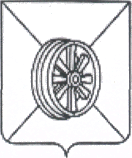    АДМИНИСТРАЦИЯ  ГРЯЗИНСКОГО  МУНИЦИПАЛЬНОГО РАЙОНА            ОТДЕЛ   ОБРАЗОВАНИЯКрасная площадь ул., д.38, г.Грязи   Липецкая обл.,  399050тел./факс: (261) 2-25-51П Р И К А Зот 13.01.23г.                              №   14 